Sample Social Media PostYou can share posts we’ve made on our Facebook, Instagram,  and Twitter pages or
use some of the suggestions and images below.Would you join @Minneapolis Area Synod and @Lutheran Church of Christ in Nigeria, and me in supporting the creation of a new Lutheran university in Nigeria? The Lutheran University Nigeria will fill a big gap in the availability of university education to most young people. To learn more about this project and how you can contribute, visit mpls-synod.org/outreach/global/lutheran-university-nigeria. #LUNigeriaAs we continue efforts to raise $500,000 for the new Lutheran University Nigeria, we are reminded by Archbishop Musa Filibus just how important the University will be to many--especially to young people. To learn more about ways to join this audacious endeavor check out the Lutheran University Nigeria page on our website. #LUNigeriaToday, only 40% of Nigerian students eligible for higher education can find a placement at a university. These youth are bright, motivated, curious, and want to continue to explore the world around them. The Lutheran University Nigeria will be a space for them to do just that--but not until the Lutheran Church of Christ Nigeria has full approval from the Nigerian government. The last major puzzle piece they're waiting on is $500,000 in the bank to illustrate that they have a solid finncial basis to ensure their stability and longevity.We are 50 days away from our deadline to raise $500,000 for the Lutheran University Nigeria in partnership with the LCCN. The founder of our Church, Martin Luther, was himself a professor and believed strongly in education as a core value for our societies. Join in with us as we live into this core value. Visit our website to donate and to learn of other avenues of engagement: https://mpls-synod.org/.../lutheran-university-nigeria/ #LUNigeria Sample Social Media Graphics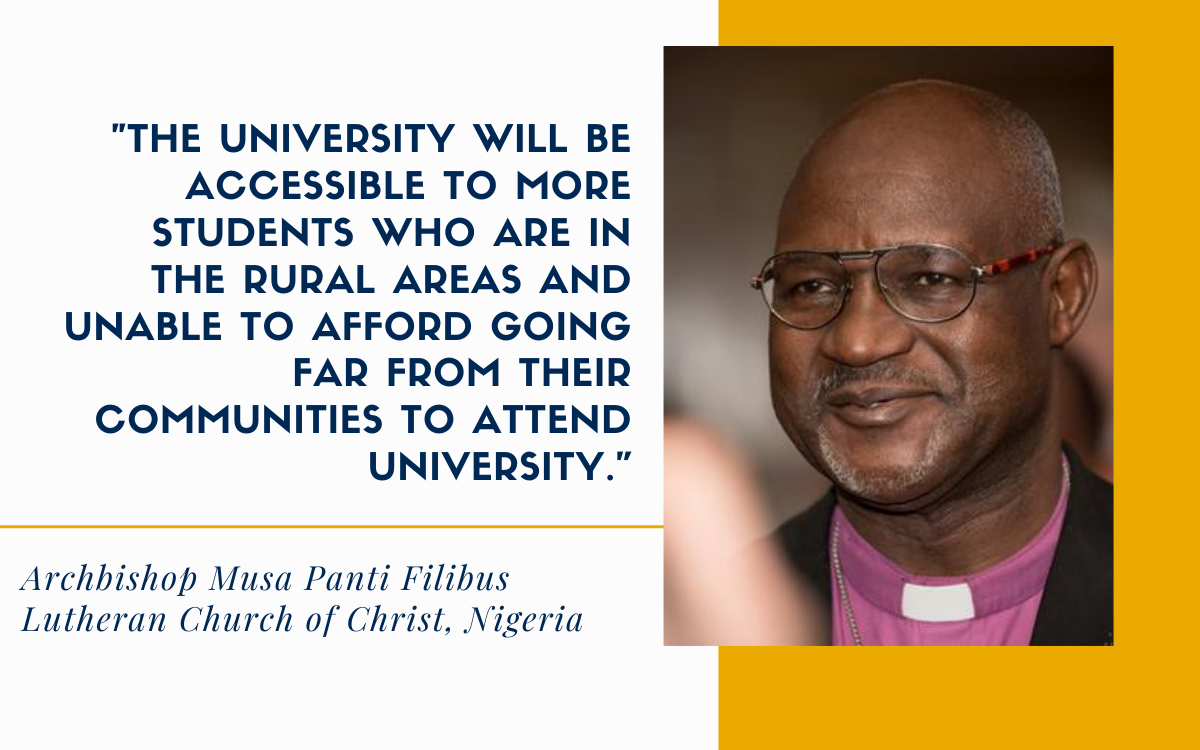 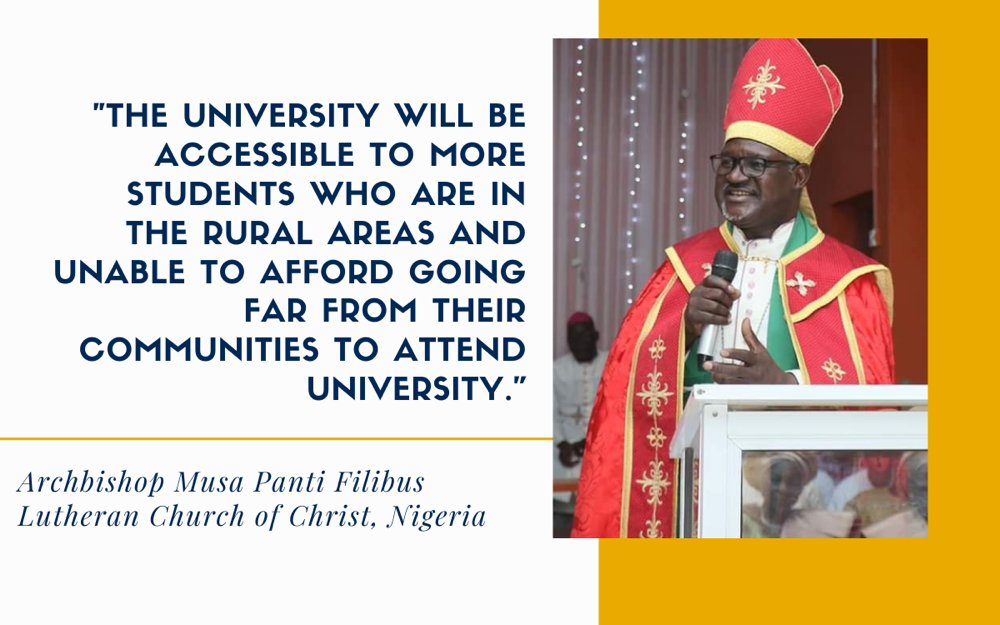 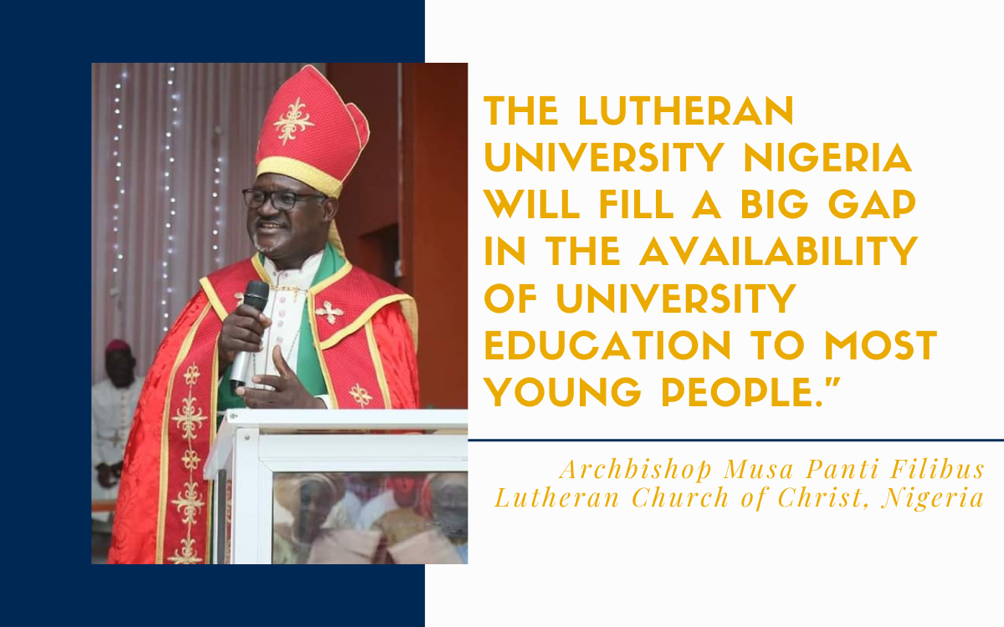 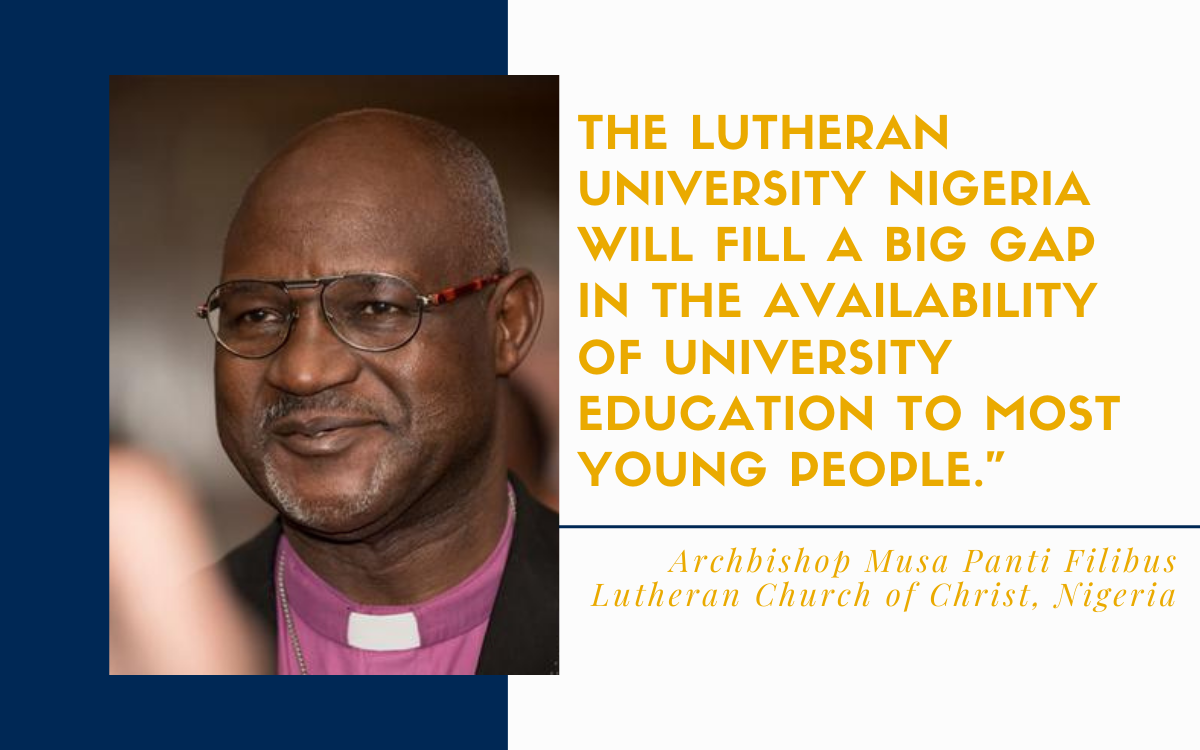 